   2019年台北國際包裝工業展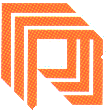      TAIPEI PACK 2019年6月19 ~ 22日展覽資訊6 月21日南港展覽一館四樓402a室舉辦展覽研討會                         2019年台北國際包裝工業展即將於6月19至22日舉行，本次展會將與台北國際食品展覽會、台北國際食品加工設備暨製藥機械展、台灣國際飯店暨餐飲設備用品展、台灣國際清真產品展五展共同盛大展出。本會在展覽期間特別安排研討會(現場採日語並備中文翻譯人員解說)及免費提供本會專刊。全程免費入場並備有茶水。此次是與國內外廠商交流最佳時機，也是業界推廣海內外(日本包裝業界)市場的最佳行銷管道，歡迎踴躍報名參加！有限人數，額滿為止。活動名稱：從日本包裝設計比賽看食品包裝的新潮流研討會主辦單位：     台灣包裝協會      公益社團法人日本包裝技術協會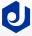 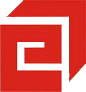 日    期：108年6月21日(五)時    間：下午1：30 ~ 4：30地    點：南港展覽館1館4樓 (402a) 會議室(台北市南港區經貿二路1號)報名日期：即日起受理報名~免費報名參加！PS.限額60名、盡速報名以便安排座位。          報名方式：敬請填寫報名表並傳真至(02) 2725 5890或E-mail至kim888_168@hotmail.com聯絡人：許鐶礦秘書 / 電話：02-27252585 手機：0928269738- - - - - - - - - - - - - - - - - - - - - - - - - - - - - - - - - - - - - - - - - - - - - - - - - - - - - - - - ---- - - -我要參加！展覽資訊～南港展覽館一館研討會 報名表回函             年   月   日日期   下午時間活動內容主講人6/211：30~2：00報到公益社團法人日本包裝技術協會包裝標準化室長平井純一先生Mr. Junichi Hirai6/212：00~2：10來賓致詞公益社團法人日本包裝技術協會包裝標準化室長平井純一先生Mr. Junichi Hirai6/212：10~4：00從日本包裝設計比賽看食品包裝的新潮流公益社團法人日本包裝技術協會包裝標準化室長平井純一先生Mr. Junichi Hirai6/214：00~4：30Q&A時間公益社團法人日本包裝技術協會包裝標準化室長平井純一先生Mr. Junichi Hirai公 司 名 稱聯 絡 人聯 絡 地 址電    話公 司 網 址E-mail      參加人員姓名職  稱手機電話參加人員姓名職  稱手機電話公 司 性 質